Приложениек распоряжению Главымуниципального образования"Город Архангельск"от 26.07.2018 № 2165р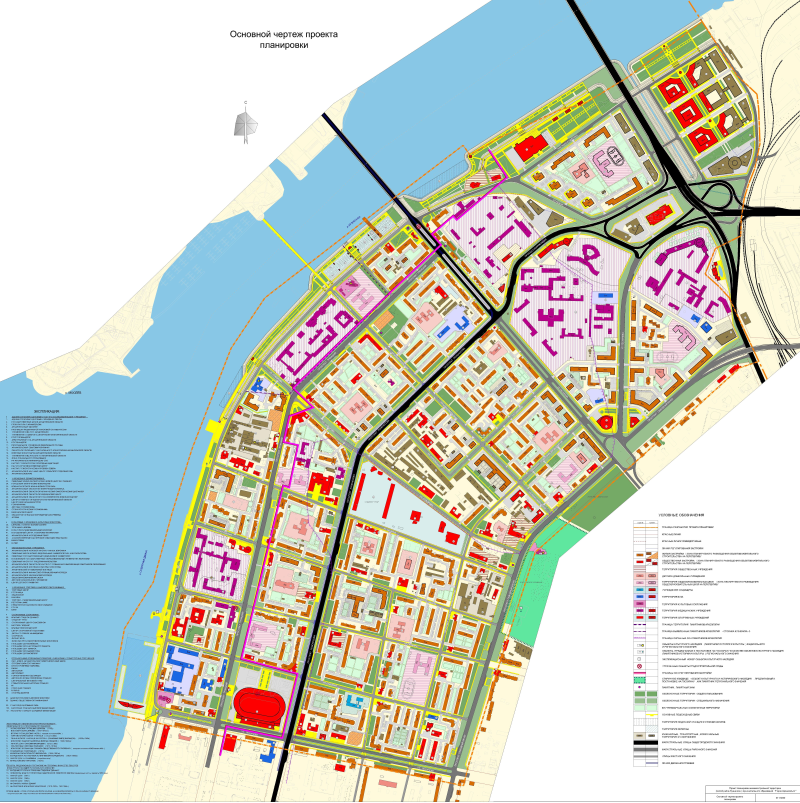 "._____________"Приложениек проекту планировки межмагистральной территории (жилой район Кузнечиха) муниципального образования "Город Архангельск"